Karta zgłoszeniado POWIATOWEGO KONKURSU POPRAWNEJ POLSZCZYZNY„O gęsie pióro Mikołaja Reja”Kategoria I – uczniowie klas VII oraz klas II i III gimnazjum Nazwa i adres szkoły: …………………………………………………………………………………………………………Imię i nazwisko ucznia:…………………………………………………………………………………………………………Imię i nazwisko opiekuna:…………………………………………………………………………………………………………Imię i nazwisko ucznia:…………………………………………………………………………………………………………Imię i nazwisko opiekuna:…………………………………………………………………………………………………………Kategoria II – uczniowie klas I – szkół ponadpodstawowychNazwa i adres szkoły: …………………………………………………………………………………………………………Imię i nazwisko ucznia:…………………………………………………………………………………………………………Imię i nazwisko opiekuna:………………………………………………………………………………………………………… Imię i nazwisko ucznia:…………………………………………………………………………………………………………Imię i nazwisko opiekuna:…………………………………………………………………………………………………………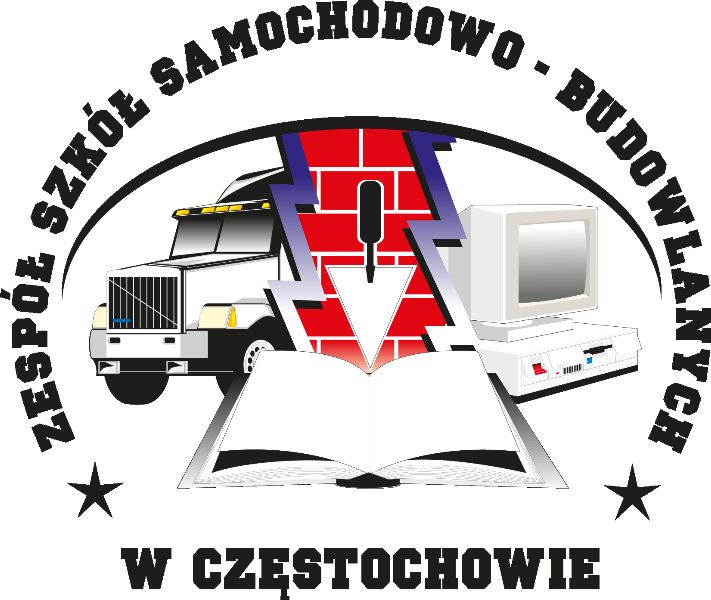 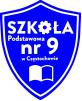 